Pautas para autores/as revista Biocenosis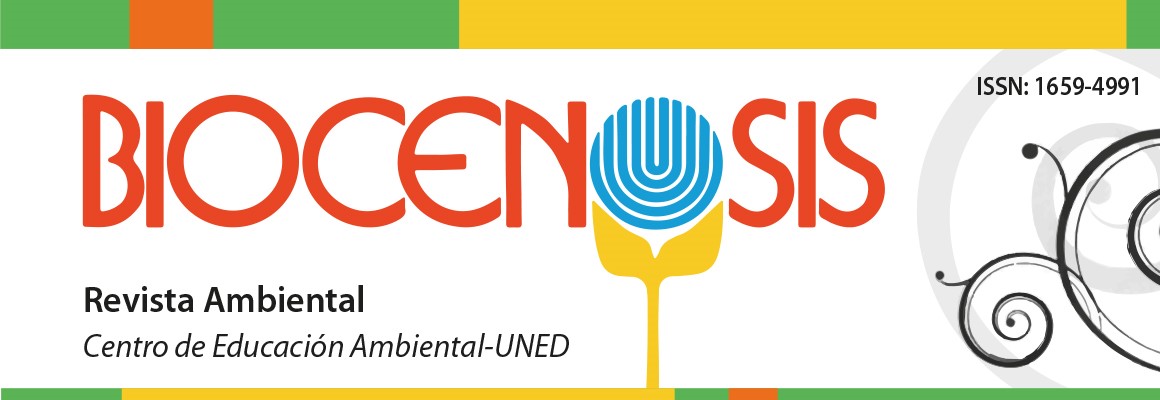 Lista de comprobación para la preparación de envíosComo parte del proceso, los autores/as están obligados a comprobar que su envío cumpla todos los elementos que se muestran a continuación. El artículo no ha sido publicado previamente, ni se ha presentado a otra revista (o se ha proporcionado una explicación en comentarios al editor).El fichero enviado está en formato Microsoft Word.Se han añadido direcciones web (URL) para las referencias donde ha sido necesario y no se cuenta con el DOI (Digital Object Identifier).El texto tiene interlineado doble; columna simple; el tamaño de fuente es 12 puntos y la tipografía Arial. Se usa cursiva en vez de subrayado o negrita (exceptuando las direcciones URL).Todas las figuras y cuadros están dentro del texto en el sitio que les corresponde. Además se adjuntan en un archivo aparte en formato Excel o JPG. El texto cumple con los requisitos bibliográficos y de estilo indicados en las pautas para autoras/es que se describen a continuación. Si envía a una sección de la revista que se revisa por pares, debe asegurase que el texto cumple con las pautas señaladas para los colaboradores.Pautas de presentación de los artículos A. Los artículos deben ajustarse a las normas de la American Psychological Association (APA, sétima edición, 2010)  y cumplir con las siguientes características formales:B. El texto debe ser conciso, claro y su escritura debe guiarse por las normas de la Real Academia Española.C. Un máximo de 25 páginas (material gráfico y literatura), en columna sencilla, escritas a doble espacio, en letra Arial 12 (un aproximado de 6000 palabras).D. La primera página contendrá la siguiente información:a. Título del artículo.b. Nombre y dos apellidos del autor, autora o coautores, filiación institucional y correo electrónico e identificador de ORCID.c. El resumen (español e inglés). No excederá las 225 palabras, debe haber coincidencia entre las versión en español y en inglés, las cuales deben ir encabezadas con la palabra resumen y abstract, respectivamente.d. Un máximo de seis palabras clave (mínimo cinco), en español e inglés (keywords). E. En relación con la escritura aritmética se seguirán las normas del Sistema Internacional de Unidades (Ley 5292, República de Costa Rica). Ejemplos: 0,721 – 275,76 – 19 993 – 1876 – 245. Cuando no van seguidos de unidades, los números enteros del cero al diez se escriben con palabra (uno, dos, etc. y no 1, 2, etc.).F. Simbología de las unidades: litros (l), gramos (g), kilogramos (kg), segundos (s), minutos (min), horas (h), milímetros (mm), centímetros (cm), metros (m), kilómetros (km); las unidades no llevan punto y se escriben con minúscula.G. Las abreviaturas se explican la primera vez que son usadas. La abreviatura de la palabra número utilizada será (n.º).H. Las figuras (gráficos y fotografías) o cuadros enviados deberán ser insertados en el artículo según criterio del autor, con su respectiva numeración, descripción y notas aclaratorias o de origen del material (fuente de la información/ autoría de fotografía, lugar donde se tomó, mes). Además se adjuntan en un archivo aparte en formato Excel o JPG.   I. Las citas breves se incluirán dentro del texto. Se señalan entre paréntesis el apellido del autor, el año de publicación de la obra y la página. Ejemplo: (Mata, 2005, p. 47). Para más de dos autores, se usa el et al. (Rodríguez et al., 2006)J. Las referencias, que deben limitarse a las señaladas en el artículo, aparecerán al final del documento, completas, en estricto orden alfabético y acorde con los lineamientos APA.K. No  se permiten las notas aclaratorias al pie de página. L. El autor deberá registrarse en la plataforma virtual de la revista para realizar su envío, para luego ser sometido al proceso de evaluación (si procede).M. Los artículos, ensayos y revisiones bibliográficas enviados a la revista se revisan por medio del sistema de arbitraje "par doble ciego", por lo cual tiene que asegurase que las “pautas para autores” sean cumplidasN. Las colaboraciones deben acompañarse de la declaración de autenticidad y autorización de publicación del contenido que puede descargar aquí: Declaración de autenticidad y autorización para publicar el artículo O. La revisión de los artículos es de 14 semanas, aproximadamente, a partir del envío del artículo por parte del autor: se incluye la valoración inicial (podría ser rechazado ad portas por el Consejo Asesor de la revista), el envío y revisión por parte de los pares evaluadores quienes pueden rechazarlo, aceptarlo o aceptarlo con modificaciones y el proceso de corrección y adaptación del escrito por parte de los autores y del revisor  de estilo, posteriormente se comunica al autor la aceptación final del escrito en última versión.Ejemplos de referenciasLibroRodríguez, M., Zúñiga, M. E. y Guier, E. (2002). Didáctica Ambiental. San José, Costa Rica: EUNED.Artículo de revistaQuirós, L. (2004). Coexistencia entre comunidades y recursos naturales: una mirada a dos experiencias. Biocenosis, 18 (1-2), 50- 53.Harms, C. A.; Fleming, W. J. & Stoskopf, M. K. (1997). A technique for dorsal subcutaneous implantation of heart rate biometry transmitters in black ducks: application in an aircraft noise response study. The Condor, 99:231-237.TesisGómez, M. (2005). Estudio hidrogeológico integral de las cuencas hidrográficas de los poblados El Coro, Ocotal, Carrillo, Bustamante. Tesis de Maestría. Escuela Centroamericana de Geología, Universidad de Costa Rica.Artículo de periódicoCantero, M. (2006). Señalan áreas metropolitanas con mayor contaminación. En Aldea Global. La Nación, San José (CR); lunes 21 de marzo: 16A.Artículo de InternetRojas Vargas, S. (2008). Cinco acciones sencillas que puedes realizar para  mantener limpio el planeta. Biocenosis. Vol. 21 (1-2). https://revistas.uned.ac.cr/index.php/biocenosis/article/view/1285Bermúdez Rojas, T.,  Obando Acuña, V. (2021). Biodiversidad en cifras: avances en el conocimiento de especies en Costa Rica. Biocenosis, Vol. 32(2). https://doi.org/10.22458/rb.v32i2.3899Para información más detallada sobre la elaboración de referencias puede visitar el sitio: https://normas-apa.org/referencias/ 